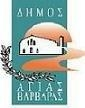 Α Ν Α Κ Ο Ι Ν Ω Σ ΗΜΕΡΙΚΗ ΠΡΟΣΩΡΙΝΗ ΤΡΟΠΟΠΟΙΗΣΗ  ΔΙΑΔΡΟΜΩΝ  ΛΕΩΦΟΡΕΙΑΚΩΝ                               ΓΡΑΜΜΩΝ   837 -831  ΛΟΓΩ  ΕΡΓΩΝ ΣΤΗΝ ΟΔΟ ΜΕΣΟΓΕΙΩΝ Η   οδός  Μεσογείων   ( μεταξύ των οδών Μαρίνου Αντύπα και Μεγάλου Αλεξάνδρου )  την Τετάρτη 11-8-2021 και από 07:00 έως 14:00  θα παραμείνει κλειστή  για τα λεωφορεία επειδή θα  εκτελούνται εργασίες στο οδόστρωμα. Για να εξυπηρετηθεί το επιβατικό κοινό θα τροποποιηθούν μερικώς οι διαδρομές των  λεωφορειακών γραμμών  γραμμής 837-831   και συγκεκριμένα :Λεωφορειακή γραμμή 837 διαδρομή  με κατεύθυνση προς Κάτω Αγία ΒαρβάραΑπό Ελευθερίου Βενιζέλου, αριστερά Ηρακλείου, αριστερά Βουτένης , αριστερά Σίφνου , δεξιά Χανίων, αριστερά Μεγάλου Αλεξάνδρου, λοξός δεξιά Ελευθερίου Βενιζέλου, συνέχεια κανονικά. Λεωφορειακή γραμμή 831 διαδρομή από Πειραιά προς Αιγάλεω Από Χανίων, δεξιά  Μεγάλου Αλεξάνδρου, συνέχεια κανονικά . Λεωφορειακή γραμμή 831 διαδρομή από Αιγάλεω προς ΠειραιάΑπό Μεγάλου Αλεξάνδρου, αριστερά Ελευθερίου Βενιζέλου, συνέχεια  κανονικά .Στις  τροποποιημένες  διαδρομές τα λεωφορεία θα σταθμεύουν στις υπάρχουσες στάσεις άλλων γραμμών.                                                                                                               Ο   ΔΗΜΑΡΧΟΣ                                                                                      ΛΑΜΠΡΟΣ ΣΠ. ΜΙΧΟΣ                            κ.α.α.    Ο   ΑΝΤΙΔΗΜΑΡΧΟΣ                                                                                     ΔΗΜΗΤΡΙΟΣ ΣΩΤΗΡΟΠΟΥΛΟΣ